CNC Programmer						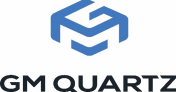 Looking for a career with a future?GM Quartz is a quartz machining and glassblowing shop located in Oakland, California. With a strong history of success and unwavering commitment to excellence, we have been in business for nearly 50 years! Admittedly, we could not have achieved our success without a devoted team of employees. We are a family-owned, women-owned business. Being family, our employees are also like family, allowed opportunities to grow and excel to their fullest potential. If you are looking for a home where you can make the most of your skills and expertise, we highly encourage you to apply today!Location: 	Oakland, California			Schedule:	Full-time, M-FJob DescriptionCreate/edit programs in Mastercam for highly complex machined parts for the CNC (mill/lathes) department using quartz material and diamond toolingAnalyze and interpret blueprints and workorders for various operationsDesign diamond tooling as neededCreate prints/drawings using SolidworksComplete quotes for potential new partsSetup and operate CNC (mill/lathe) to machine quartz componentsAnalyze and measure all machine factors such as speed and coolant flow and identify and report all machine issues and/or malfunctions.Perform visual inspections on all machined parts to ensure they meet quality expectations Operate machinery in a safe and efficient manner per best practicesMaintain all cutting tools to ensure high-quality output and accuracyIdentify and report all machine issues, coolant levels, error messages and/or malfunctionsCollect and upload manufacturing data into computerized management systemCompliance to all safety procedures and report any issues to managementMaintain clean and tidy work area to support 5S programRequirementsMinimum 5-year technical experience in similar position at a manufacturing facilityExperience with Hurco mills, Okuma mills, Haas machines both mill & lathe, Fanuc lathe, Prototrak lathe controls a plusStrong knowledge in mathematicsGood basic computer skillsProficiency with handheld metrology tools such as pin gages, micrometers, calipers, etc. Must be able to read and interpret engineering drawings/blueprintsKnowledge and experience with Geometric Dimensioning and TolerancingAbility to work independently with minimal supervision as well as in a team settingAbility to work in a fast-paced environment while multi-taskingWork well under pressureGood communication skills, both written and verbalDetail-oriented and organizedAbility to analyze information and use logic to address work-related issues and problemsMust be reliable and responsibleGood-natured, cooperative, trainable attitudeMachine shop experience a plusPhysical RequirementsAbility to stand, stoop, bend, twist and maintain a stationary position for prolonged periods of timeComplete repetitive movements with hands, arms, wrists, shoulders, as necessaryMust be able to work in industrial environment with no climate controlBe exposed to sounds or noise levels that may be uncomfortableLift, move, or transport items up to 50 poundsAscend and descend stairs and laddersSpecific visual abilities to examine parts and machineryWear protective clothingAbility to work around dust, chemicals, and other substancesEmployee BenefitsManagement training opportunities available to the right candidateGenerous employee compensation & benefits packagesSignificant 401K profit-sharing program